AULA 03NOME DA ATIVIDADE: PRECISÃO COM PÊNDULO	NESTA ATIVIDADE SERÁ NECESSÁRIO BOLINHAS, COPOS DESCARTÁVEIS OU PLÁSTICO, LITROS DE GARRAFA PET E PRECISARÃO CONFECCIONAR UM PÊNDULO. CONFECÇÃO DO PÊNDULO: UM CABO DE VASSOURA NA PONTA AMARRAR UM BARBANTE E NA PONTA DO BARBANTE UMA SACOLINHA COM UM PANO DENTRO. DEVERÃO POSICIONAR OS COPOS E LITROS A UMA DISTÂNCIA QUE O PÊNDULO ALCANCE TENDO QUE DERRUBAR TODOS COM PRECISÃO DEPOIS DE TER DERRUBADO TODOS DEVERÁ ERGUER OS COPOS E COLOCAR AS BOLINHAS EM CIMA DO COPO E DEVERÃO DERRUBAR SOMENTE AS BOLINHAS. DURAÇÃO: 30 MINUTOS.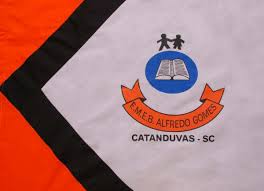 ESCOLA MUNICIPAL DE EDUCAÇÃO BÁSICA ALFREDO GOMES.RUA: CORONEL RUPP BAIRRO CENTRO OESTECATANDUVAS – SC      ANO 2021 CNPJ – 78502697/0001-96DIRETORA: IVÂNIA NORA.ASSESSORA PEDAGÓGICA: SIMONE ANDRÉA CARL.ASSESSORA TÉCNICA ADM.: TANIA N. DE ÁVILA.PROFESSORA: GABRIELA ABATTIALUNO(A):................................................................................SÉRIE: 2 ano  PERÍODO MATUTINO DISCIPLINA: EDUCAÇÃO FÍSICA